Supplemental Digital Content Supplemental Figure 1: Flow-chart of the study population (ANRS 12249 TasP trial)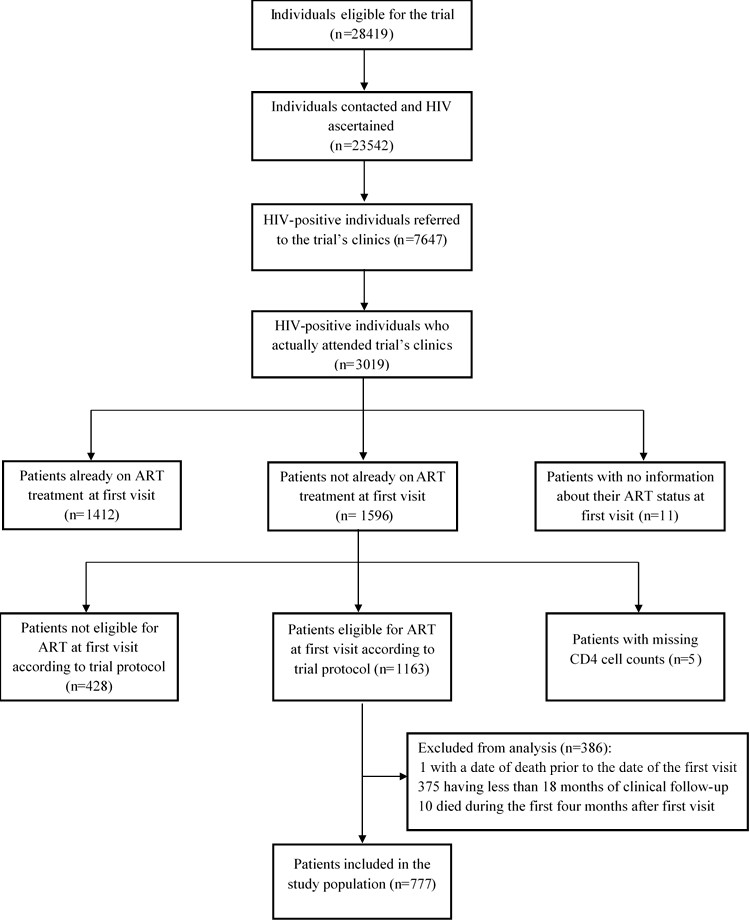 Supplemental Figure 2: Care trajectories in trial clinics over 24 months of clinical follow-up among patients eligible for ART initiation at the first visit (ANRS 12249 TasP trial, n=536)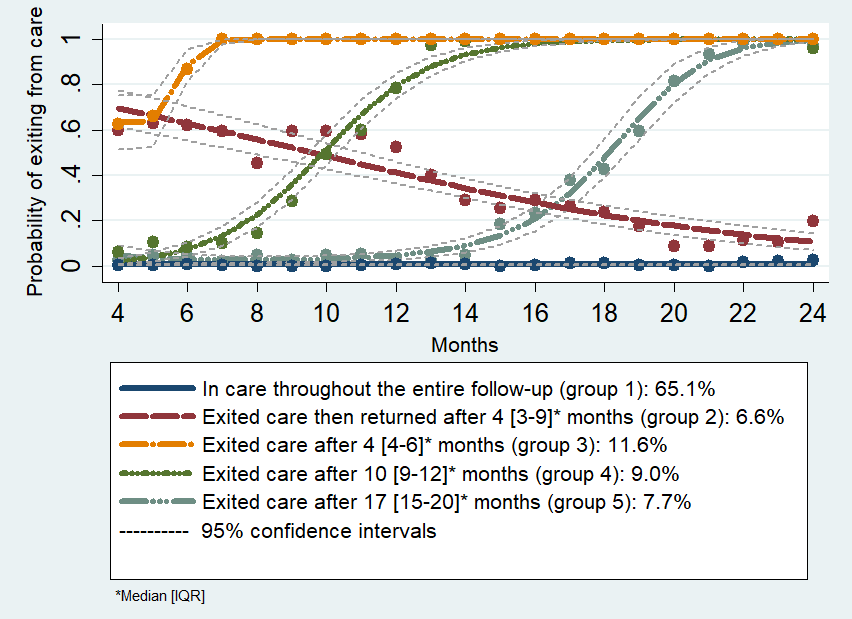 Supplemental Table 1: Sensitivity analysis of factors associated with trajectory groups (reference= Group 1 “Remained in care”) when patients who transferred out were considered as missing, multivariable analysis (ANRS 12249 TasP trial, n=725)* p < 0.05, ** p < 0.01, *** p < 0.001; aOR: adjusted odds ratioSupplemental Table 2: Sensitivity analysis of factors associated with trajectory groups (reference= Group 1: remained in care) when patients who transferred out were considered as retained in care, multivariable analysis (ANRS 12249 TasP trial, n=735)* p < 0.05, ** p < 0.01, *** p < 0.001; aOR: adjusted odds ratioGroupsGroupsGroupsGroupsCovariates– aOR [95% CI]Group 2: exited care then returnedGroup 3: exited care rapidlyGroup 4: exited care laterGender & Social supportFemale & social support111Female & no social support1.5 [0.5,4.4]1.9 [0.8,4.1]0.6 [0.2,1.6]Male & social support3.3** [1.4,7.9]1.8 [0.9,3.7]1.8 [0.9,3.4]Male & no social support2.3 [0.5,9.9]1.9 [0.7,5.0]1.9 [0.7,4.7]Age (years)≥40 11130-391.0 [0.4,3.0]1.0 [0.4,2.3]2.9** [1.3,6.4]16-293.1* [1.3,7.7]3.6*** [1.8,7.2]4.5*** [2.1,9.6]Having a regular partnerYes111No3.3* [1.3,8.1]1.5 [0.7,3.0]1.1 [0.5,2.4]Newly diagnosed at referralNo111Yes1.1 [0.3,4.4]5.5*** [2.7,11.1]6.0*** [3.1,11.7]CD4 at first visitCD4≤350111CD4 between ]350-500]12.1*** [3.3,45.0]0.5 [0.2,1.2]0.5 [0.2,1.1]CD4>500 9.8*** [2.7,36.1]0.8 [0.4,1.6]0.9 [0.5,1.6]On ART at M1No111Yes0.05*** [0.0,0.2]0.1*** [0.1,0.2]0.7 [0.4,1.2]GroupsGroupsGroupsGroupsCovariates– aOR [95% CI]Group 2: exited care then returnedGroup 3: exited care rapidlyGroup 4: exited care laterGender & Social supportFemale & social support1.01.01.0Female & no social support1.4 [0.5,4.1]1.7 [0.8,3.8]0.5 [0.2,1.4]Male & social support3.2** [1.4,7.5]1.9 [0.9,3.8]1.8 [0.9,3.4]Male & no social support2.8 [0.8,10.5]1.8 [0.7,4.9]1.6 [0.6,4.2]Age (years)≥40 1.01.01.030-390.9 [0.3,2.4]1.0 [0.4,2.3]3.2** [1.4,7.2]16-292.5* [1.1,5.9]3.5*** [1.8,7.0]4.8*** [2.2,10.3]Having a regular partnerYes1.01.01.0No3.1* [1.3,7.3]1.5 [0.7,3.1]1.2 [0.6,2.5]Newly diagnosed at referralNo1.01.01.0Yes1.1 [0.3,4.3]5.3*** [2.6,10.6]6.2*** [3.2,12.1]CD4 at first visitCD4≤3501.01.01.0CD4 between ]350-500]11.3*** [3.1,41.9]0.5 [0.2,1.1]0.5 [0.2,1.1]CD4>500 11.1*** [3.1,40.2]0.8 [0.4,1.6]0.8 [0.4,1.5]On ART at M1No1.01.01.0Yes0.1*** [0.0,0.2]0.1*** [0.1,0.2]0.7 [0.4,1.3]